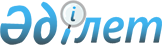 "Құқықтық кадастрда жылжымайтын мүлікке құқықтарды жүйелі түрде тіркеу жүргізу қағидаларын бекіту туралы" Қазақстан Республикасы Әділет министрінің 2015 жылғы 24 ақпандағы № 110 бұйрығына өзгерістер енгізу туралыҚазақстан Республикасы Әділет министрінің 2023 жылғы 20 маусымдағы № 392 бұйрығы. Қазақстан Республикасының Әділет министрлігінде 2023 жылғы 22 маусымда № 32877 болып тіркелді
      ЗҚАИ-ның ескертпесі!
      Осы бұйрық 01.07.2023 бастап қолданысқа енгізіледі
      БҰЙЫРАМЫН:
      1. "Құқықтық кадастрда жылжымайтын мүлікке құқықтарды жүйелі түрде тіркеу жүргізу қағидаларын бекіту туралы" Қазақстан Республикасы Әділет министрінің 2015 жылғы 24 ақпандағы № 110 бұйрығына (Нормативтiк құқықтық актiлердi мемлекеттiк тiркеу тiзiлiмiнде № 10539 болып тіркелген) мынадай өзгерістер енгізілсін:
      көрсетілген бұйрықпен бекітілген Құқықтық кадастрда жылжымайтын мүлікке құқықтарды жүйелі түрде тіркеу жүргізу қағидаларында:
      5-тармақтың 15) тармақшасы мынадай редакцияда жазылсын:
      "15) жылжымайтын мүлік объектісінің кадастрлық паспорты – жылжымайтын мүлікке құқықтарды мемлекеттік тіркеу және жылжымайтын мүлікті мемлекеттік техникалық зерттеп-қарау саласындағы қызметті мемлекеттік реттеу мен бақылау жөніндегі уәкілетті орган және жер ресурстарын басқару жөніндегі орталық уәкілетті орган белгілеген нысанға сәйкес жылжымайтын мүліктің бастапқы немесе кейінгі объектісінің техникалық, сәйкестендіру сипаттамаларын, сондай-ақ республикалық маңызы бар қалаларда, астанада, облыстық және аудандық маңызы бар қалаларда орналасқан жер учаскесінің сәйкестендіру сипаттамаларын қамтитын сәйкестендіру құжаты;";
      14-тармақ мынадай редакцияда жазылсын:
      "14. Бастапқы және кейiнгi объектiлерге бұрын туындаған құқықтарды есептiк тiркеудi жүзеге асыру кезiнде құқық иеленушінің жылжымайтын мүлік объектісіне кадастрлық паспорты ұсынылмайды. Жүйелi тiркеудi жүргiзу кезiнде мемлекеттік тексеруді техникалық жылжымайтын мүлiк объектiсiнiң орналасқан жерi бойынша мемлекеттiк техникалық есепке алу құзыретiне кіретін "Азаматтарға арналған үкімет" мемлекеттiк корпорациясы өтеусiз жүзеге асырады.".
      2. Қазақстан Республикасы Әділет министрлігінің Тіркеу қызметі және заң қызметін ұйымдастыру департаменті Қазақстан Республикасының заңнамасында белгіленген тәртіппен:
      1) осы бұйрықты мемлекеттік тіркеуді;
      2) осы бұйрықты Қазақстан Республикасы Әділет министрлігінің ресми интернет-ресурсында орналастырылуын қамтамасыз етсін.
      3. Осы бұйрықтың орындалуын бақылау жетекшілік ететін Қазақстан Республикасы Әділет вице-министріне жүктелсін.
      4. Осы бұйрық 2023 жылғы 1 шілдеден бастап қолданысқа енгізіледі және ресми жариялануға тиіс.
      "КЕЛІСІЛДІ"
      Қазақстан Республикасының
      Қаржы министрлігі
      "КЕЛІСІЛДІ"
      Қазақстан Республикасының
      Цифрлық даму, инновациялар
      және аэроғарыш өнеркәсібі министрлігі
      "КЕЛІСІЛДІ"
      Қазақстан Республикасының
      Ауыл шаруашылығы министрлігі
					© 2012. Қазақстан Республикасы Әділет министрлігінің «Қазақстан Республикасының Заңнама және құқықтық ақпарат институты» ШЖҚ РМК
				
      Қазақстан РеспубликасыӘділет министрі

А. Ескараев
